Publicado en PALACIO DE CONGRESOS Y AUDITORIO DE NAVARRA (BALUARTE) el 23/01/2015 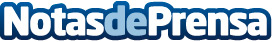 IV Salón de Salud, Belleza y Bienestar + Bio de Navarra 2015El Palacio de Exposiciones y Auditorio de Navarra Baluarte, acogerá el IV SALON DE SALUD, BELLEZA Y BIENESTAR + Bio DE NAVARRA 2014, tras el éxito de la edición anterior en 2014. Tendrá lugar los días 13, 14 y 15 de marzo de 2015 en horario de 11:00 a 14:30 y de 16:00 a 20:30 horas. La entrada tendrá un coste de 1€ y los niños hasta 12 años (viernes por la mañana entrada gratuita). Datos de contacto:EDURNE ASURABARRENA 625772541Nota de prensa publicada en: https://www.notasdeprensa.es/iv-salon-de-salud-belleza-y-bienestar-bio-de Categorias: Medicina Nutrición Industria Farmacéutica Gastronomía Navarra Eventos Medicina alternativa http://www.notasdeprensa.es